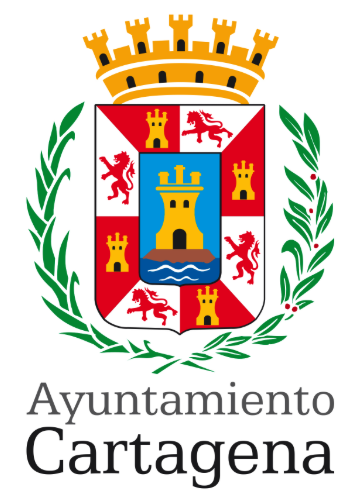 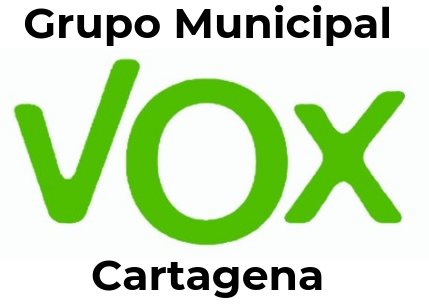 PREGUNTA QUE PRESENTA GONZALO ABAD MUÑOZ, CONCEJAL DEL GRUPO MUNICIPAL VOX CARTAGENA, SOBRE "INSTALACIÓN DE ASEOS PÚBLICOS POR EL CONCESIONARIO DEL AGUA” MOTIVACIÓN DE LA PREGUNTAEn el informe técnico sobre el Estudio Económico del Servicio del Ciclo Integral del Agua si incluye una partida de unos 225.000 € para la instalación de cinco aseos públicos en el centro de Cartagena, la cual no estaba incluida en el estudio económico del concesionario, Todo ello con una tabla de financiación que supone unos 11.000 €/año a incluir en los costes que determinan la tarifa, y de cuyo mantenimiento se dice que se va a hacer cargo el Ayuntamiento. Para un coste perfectamente asumible por el Ayuntamiento, se prevé su financiación a 21 años, con los correspondientes intereses, con cargo a la tarifa del agua.Estos aseos estaban previstos en el programa de gobierno y además se aprobó una moción de este grupo en septiembre de 2019, hace ya tres años.PREGUNTA:¿No hubiera sido más sencillo y efectivo sacar a concesión su instalación y mantenimiento, como proponía la moción, de forma que ya estarían en funcionamiento, y para cuándo está previsto que entren en servicio?Cartagena, 28 de septiembre de 2022Fdo: Gonzalo Abad MuñozA LA ALCALDÍA – PRESIDENCIA DEL EXCMO. AYUNTAMIENTO DE CARTAGENA